PATOLOGIAS CIRÚRGICAS DE PEQUENO PORTE EM PEDIATRIAProfa. Dra. Maria de Fátima Galli Sorita TazimaAs patologias cirúrgicas de pequeno porte em pediatria são comuns e muito frequentes na rotina de pediatria e cirurgia pediátrica. A porta de entrada da maioria desses casos é o consultório de pediatra ou um Pronto Atendimento ou uma Unidade Básica de Saúde. É importante que o pediatra tenha conhecimento sobre o diagnóstico, bem como o momento, o nível de complexidade e a modalidade (ambulatorial ou em regime de internação) para a realização do procedimento cirúrgico, considerando-se co-morbidades e a idade do paciente.As patologias mais frequentes:Patologias inguinais: hérnia, hidrocele, cisto de cordão, criptorquidia, testículo retrátil Hérnia umbilical e epigástricaFimose Patologias inguinais podem ser divididas em dois grupos:Persistência do conduto peritônio vaginal: hérnia, hidrocele e cisto de cordão (figura 1).Distopias testiculares: criptorquidia e testículo retrátil (figura 2).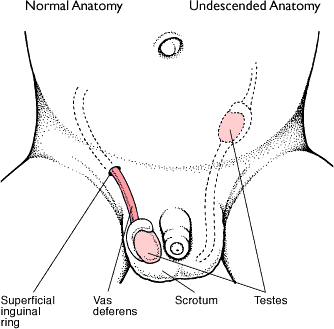 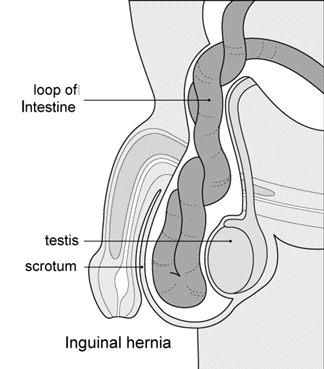 fig. 1                                       fig. 2A hérnia inguinal é quase sempre oblíqua externa ou indireta na criança e é devida à persistência do conduto peritônio-vaginal (CPV) ou processo vaginal, um divertículo do peritônio que acompanha o testículo em sua descida para a bolsa escrotal. Nas meninas, o CPV segue o ligamento redondo através do canal inguinal até os grandes lábios. A obliteração do conduto ocorre normalmente entre a 36ª e a 40ª semanas de gestação. Quando a obliteração não ocorre podemos ter as seguintes apresentações: hidrocele comunicante (passagem apenas de líquido intraperitoneal pela persistência), cisto de cordão ou hidrocele encistada (formação de um cisto não comunicante ao longo da persistência) e hérnia (passagem de alça intestinal total ou parcialmente pela persistência). Não é incomum mesma criança ter mais de uma apresentação (figura 3).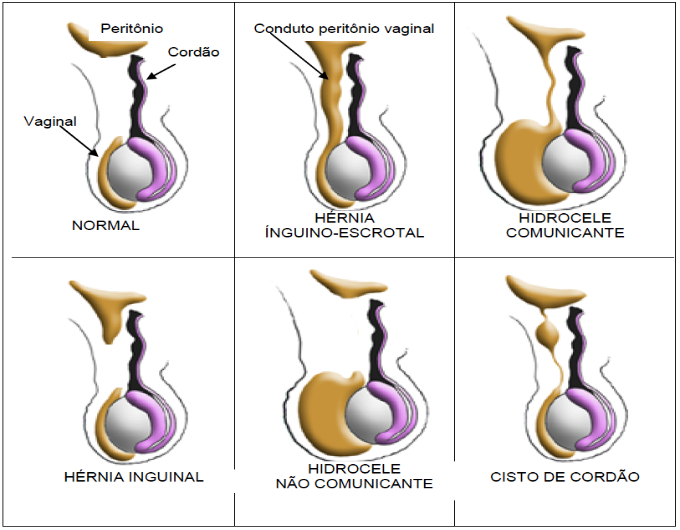 fig. 3HÉRNIA INGUINALA hérnia inguinal é a patologia cirúrgica eletiva mais comum na infância. É mais comum entre meninos do que meninas em uma proporção que varia de 3:1 a 10:1. O lado direito é o mais acometido (60%), o esquerdo 30% e bilateral 10%. Quanto menor a idade de aparecimento, maior a incidência de bilateralidade e maior o risco de encarceramento. Apresenta também uma incidência alta em prematuros, em vista de que nascem antes da obliteração da persistência.Na avaliação do paciente é importante que sejam obtidas as seguintes informações, que são importantes para os passos seguintes:idade da criança, idade do início dos sintomas, presença e localização do abaulamento (indispensável), prematuridade, episódios de encarceramento, periodicidade do aparecimento do abaulamento e dor na presença do abaulamento. Já no exame físico, além dos aspectos gerais, devem ser feitos:exploração da posição dos testículos: um abaulamento intermitente de uma hérnia pode ser confundido por um testículo retrátilvisualização da presença de abaulamento em repouso e em valsalva (em crianças maiores): crianças pequenas não fazem valsalva, portanto a não visualização do abaulamento não implica em ausência de hérnia. (figura 4 e 5) palpação da prega inguinal para descartar adenite: o canal inguinal é medial a prega inguinal. palpação do cordão espermático nos meninos e  do ligamento redondo nas meninas: quando há presença de persistência nota-se na palpação um aumento do volume do cordão espermático ou do ligamento redondo (figura 6 e 7).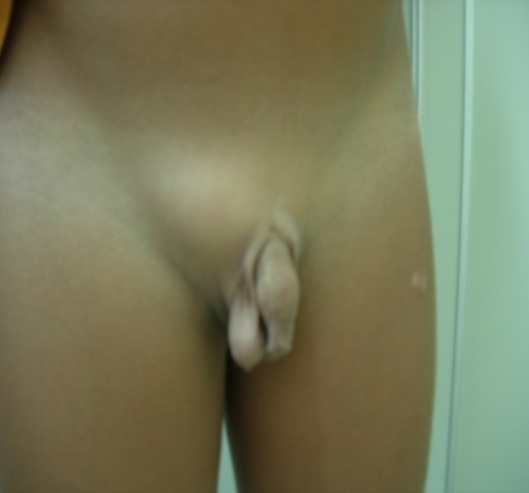 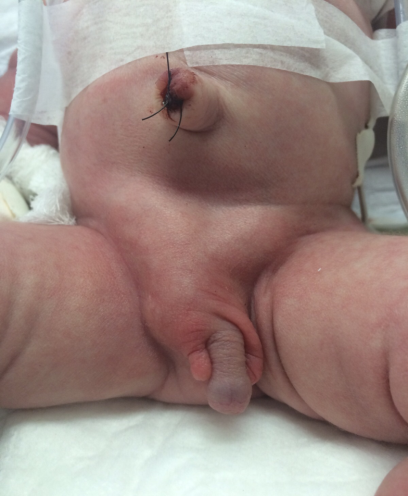 fig.4      fig. 5Abaixo a figura 6 mostra a forma a correta de palpação do canal inguinal na criança e na figura 7 a forma incorreta. Lembrando-se que, a forma de palpação apresentada na figura 7 está indicada para a determinação do tipo de hérnia inguinal, direta ou indireta.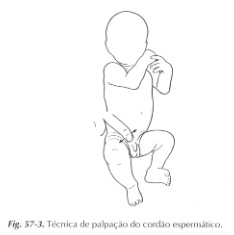 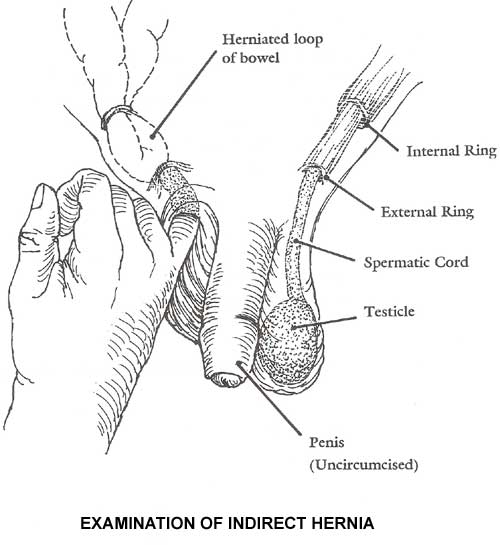 fig. 6                   fig. 7É importante destacar que a não visualização do abaulamento inguinal ou inguino-escrotal não invalida o diagnóstico de hérnia. A história consistente de visualização do abaulamento pelo cuidador da criança ou pelo pediatra e a palpação do aumento do volume do cordão espermático ou ligamento redondo faz o diagnóstico. Outro aspecto importante a destacar é que não necessidade de US de canal inguinal para o diagnóstico. O US só faz o diagnóstico se houver abaulamento no momento do exame.O tratamento da hérnia inguinal ou inguino-escrotal é cirúrgico. Não há necessidade de exames pré-operatórios para realização do procedimento em regime ambulatorial, uma vez que para essa modalidade, a criança não deve ser portadora de co-morbidades, Entretanto, em nosso meio, solicita-se apenas um hemograma, pois se observa uma frequência aumentada de anemia em crianças pré-escolares.A cirurgia está indicada assim que feito o diagnóstico, independentemente da idade do paciente. Na maioria dos casos, a cirurgia pode ser realizada em regime ambulatorial exceto,como já dito antes, em crianças portadoras de co-morbidades e recém-nascidos com idade menor que 52 semanas corrigidas devido ao risco de apnéia. Em recém-nascidos internados em UTI neonatal com diagnóstico de hérnia inguinal, a maioria prematuros, recomenda-se fazer a correção cirúrgica quando o mesmo estiver estabilizado clinicamente e antes da alta hospitalar. Há de se destacar que, crianças com episódios recorrentes de encarceramento devem ser operadas o mais breve possível, antes de um novo encarceramento.Um aspecto importante é quanto a exploração contralateral nas hérnias inguinais unilaterais. Os critérios para a exploração contralateral são: meninos abaixo de 1 ano de idade, em todas as meninas independentemente da idade, meninos abaixo de 2 anos com história de hérnia inguinal esquerda e quando existem patologias associadas que aumentem o risco de hérnia inguinal (patologias ou condições que causem aumento da pressão intrabdominal).As vias de acesso para correção cirúrgica da hérnia inguinal são via aberta (inguinotomia) ou videolaparotomia.A maior complicação de uma hérnia inguinal é o encarceramento (figura 8).O quadro clínico é evolutivo, inicia-se com dor súbita associada a tumoração irredutível e dolorosa, com consistência firme, localizada em canal inguinal podendo se estender até a bolsa escrotal. A medida que o quadro evolui a dor aumenta, a criança fica cada vez mais chorosa e irrequieta, pode surgir vômitos e recusa alimentar. Quando surgem alterações isquêmicas, a dor se intensifica, os vômitos se tornam biliosos ou mesmo fecalóide (sinalizando um quadro obstrutivo), a tumoração inguinal se torna ainda mais dolorosa, hiperêmica e edemaciada. Se houver dúvidas diagnósticas (torção de testículo, linfadenite ou orquiepididimite) pode realizar um US para confirmação diagnóstica.  Se não houver sinais de estrangulamento, o tratamento conservador, isto é, redução incruenta, é sempre desejável e recomendável.  O ideal é realizar a cirurgia eletivamente. Se houver necessidade de sedação, recomenda-se a redução em ambiente hospitalar sob monitorização. Se a redução for bem sucedida, recomenda-se a correção cirúrgica o mais breve possível (após 48 horas), quando haverá menos edema e o manejo do saco herniário será mais fácil de se realizar (figura 9).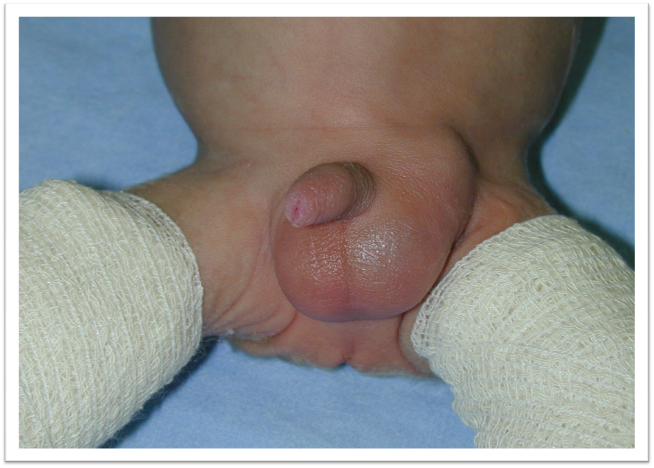 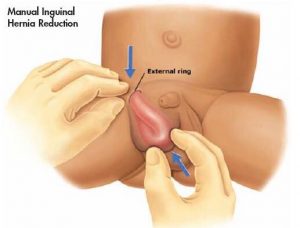 fig.8					        fig. 9A cirurgia de urgência está indicada nos seguintes casos: insucesso nas tentativas de redução manual, sinais de estrangulamento associada a um quadro de obstrução intestinal e más condições gerais do paciente.HIDROCELEA hidrocele comunicante é das manifestações clínicas da persistência do conduto peritônio-vaginal e se caracteriza pela passagem passiva de líquido peritoneal pelo canal inguinal se acumulando na bolsa escrotal (figura 10). A hidrocele volumosa pode ser confundida com hérnia inguinal encarcerada, quando avaliada por profissionais não habituados a lidar com essas patologias.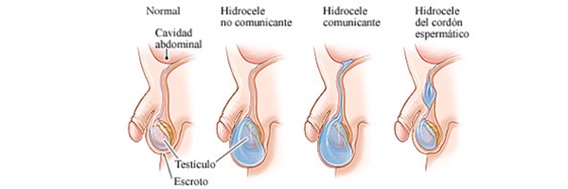 fig. 10A hidrocele se manifesta com abaulamento intermitente em bolsa escrotal. A mãe geralmente conta que pela manhã a bolsa escrotal esta parcial ou totalmente vazia e que pela tarde, após a criança se movimentar bastante, a bolsa escrotal apresenta-se cheia. Não costuma ter dor associada. Ao exame físico nota-se, dependendo do período do dia, a bolsa escrotal com volume aumentado em graus variados (figura 11). No exame do canal inguinal palpa-se aumento do volume do cordão espermático, porém este pode ser muito discreto. Outro achado importante é a transiluminação que é positiva (figura 12).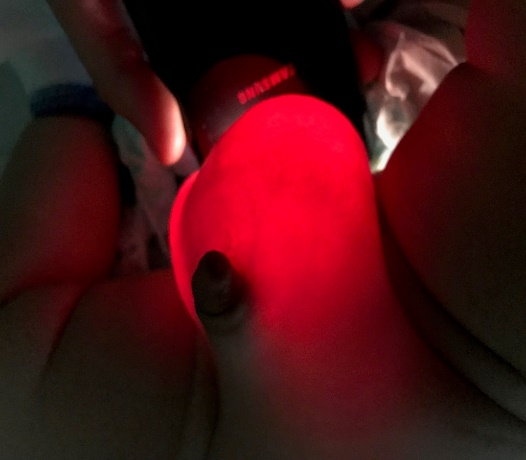 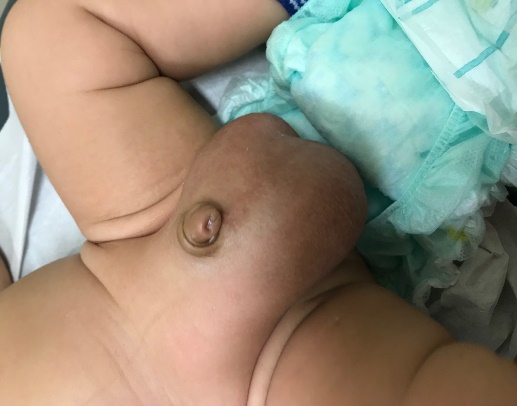 fig. 11                                 fig.12O tratamento da hidrocele é cirúrgico, mas diferentemente da hérnia inguinal, é indicado após um ano de idade. É frequente o seu desaparecimento no primeiro ano de vida. Após o primeiro ano de vida está indicado a qualquer tempo.CISTO DE CORDÃO ESPERMÁTICOO cisto de cordão, também conhecido por hidrocele encistada, é uma reabsorção incompleta da persistência do conduto peritônio-vaginal, resultando em uma tumoração cística, indolor, móvel e irredutível, em algum ponto do canal inguinal (figura 13).Na menina pode haver a formação de lesão cística, conhecida como cisto de Nuck. O tratamento do cisto de cordão é cirúrgico a qualquer tempo, eletivamente, desde que a criança esteja em boas condições clínicas. A figura 14 mostra o aspecto pós-operatório de um cisto de cordão.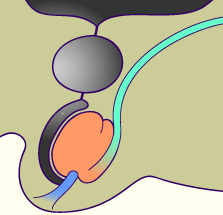 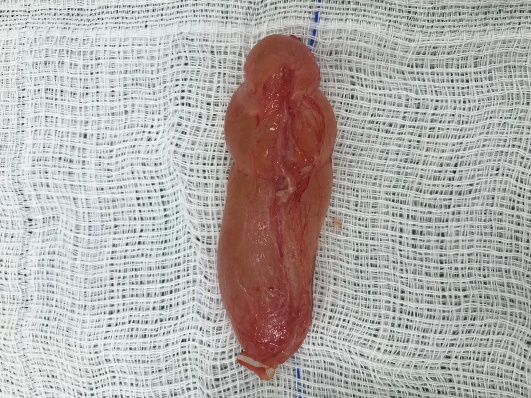                     fig. 13                                            fig. 14CRIPTORQUIDIA E TESTÍCULO RETRÁTILA criptorquidia se caracteriza por uma falha na migração testicular para a bolsa escrotal. Pode ser uni ou bilateral e o testículo poderá estar localizado em qualquer ponto entre o espaço retroperitonial e o canal inguinal.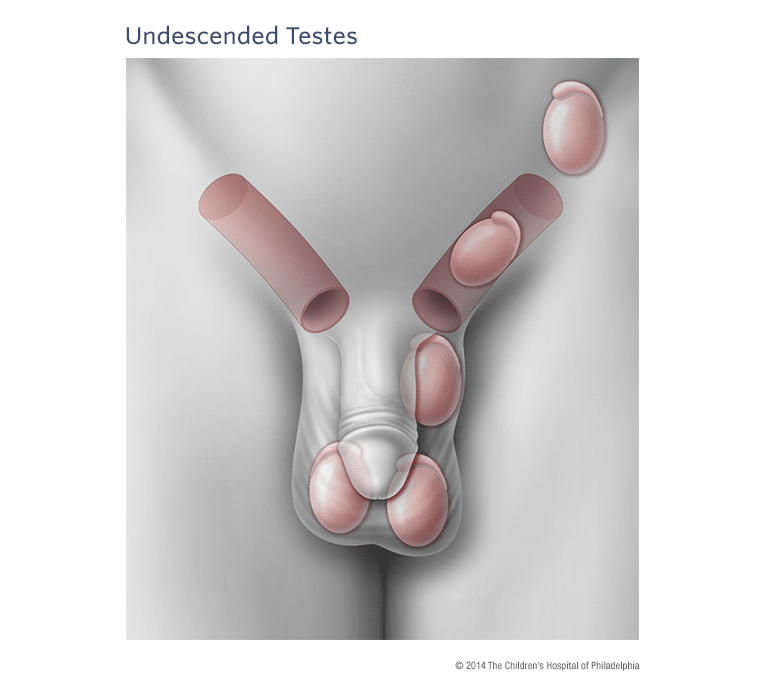 fig. 15O diagnóstico é clínico e se caracteriza por bolsa escrotal vazia, situação que já pode ser observada ainda na sala de parto (figura 16)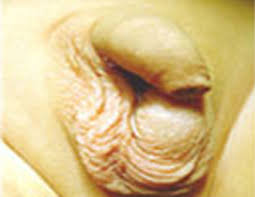 fig. 16No exame físico específico deve-se atentar a procura minuciosa do testículo ao longo do canal inguinal. Se for palpável deve-se verificar se não é retrátil. O testículo retrátil é a forma mais comum de bolsa escrotal vazia. O(s) testículo(s) podem não ser palpáveis.O tratamento é cirúrgico, quanto mais precoce possível. Atualmente se indica a cirurgia em crianças em torno de 6 meses. A espera por esse período se dá devido ao fato de que os testículos ainda podem migrar não necessitando de correção cirúrgica. O melhor momento cirúrgico é entre 6 a 12 meses de idade. Daí a importância de se encaminhar o paciente o mais rápido possível. A cirurgia tem por objetivos otimizar a função testicular (fertilidade) e reduzir ou facilitar o diagnóstico de tumor testicular. A terapia hormonal não é rotineiramente utilizada para o tratamento devido à falta de estudos mostrando a sua eficácia.O tratamento cirúrgico depende da localização do testículo. Se o testículo for palpável no canal inguinal o acesso se faz por inguinotomia. Caso não seja palpável indica-se a videolaparotomia para diagnóstico e também tratamento. Se não for possível o abaixamento e fixação do testículo nessa primeira abordagem é realizada a clipagem dos vasos do cordão e nova tentativa é feita 3 meses após, caso o testículo se mantenha viável (técnica de Fowler Stephens).Nos casos de crianças maiores que 12 meses, a cirurgia é realizada desde que o testículo se mostre trófico. Recomenda-se seguimento anual para detecção de qualquer anormalidade.Os testículos retráteis, diferentemente dos criptorquídico, apresentam o comprimento do cordão espermático normal. A sua migração fora da bolsa escrotal ocorre devido a hiper-reatividade crematérica associada a pobre fixação do gubernaculum testis na bolsa escrotal. Essas duas condições favorecem a torção testicular. O tratamento cirúrgico está indicado naqueles casos em que o testículo fique a maior parte do tempo fora da bolsa e em posição alta no canal inguinal. Fora essa condição indica-se seguimento clínico anual para acompanhar as condições do testículo até chegar a puberdade. Isto baseado ao fato de que na puberdade o testículo de tamanho e peso aumentados não saem mais da bolsa escrotal.   A maior complicação do testículo retrátil é a torção testicular, que se caracteriza clinicamente por dor de início súbito, de grande intensidade, irradiada para a região inguinal ou abdominal, precipitada principalmente pelo frio, movimentos súbitos e trauma, com náuseas e vômitos associados (figura 17). No exame físico nota-se edema, dor intensa a manipulação e sinal de Prenh negativo (não tem alivio da dor à elevação do testículo(figura 18). O principal diagnóstico diferencial é a orquiepididimite, principalmente em uma fase mais avançada da torção quando os sintomas de dor se atenuam. Na dúvida diagnóstica solicitar um US de bolsa escrotal com Dopler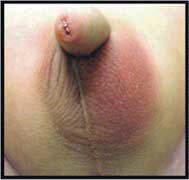 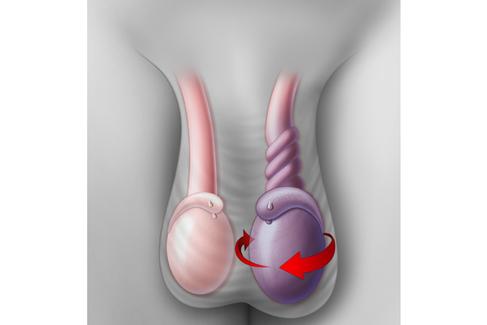 fig. 17                           fig. 18O tratamento é cirúrgico de urgência. O procedimento se resume em exploração cirúrgica da bolsa escrotal, distorção do testículo, avaliação da viabilidade, fixação do lado afetado se estiver viável, orquiectomia se não viável e fixação do testículo contralateral. O consenso é que o procedimento deva ser realizado até 6 horas de isquemia. Até 6 horas há uma chance de 85% ou mais de recuperação.FIMOSEFimose é uma condição que se caracteriza pelo excesso de pele que recobre o pênis dificultando que a exposição da glande. Esta condição é comum nos bebês meninos e tende a desaparecer com o passar do tempo, mas se na adolescência o problema persistir pode ser necessária uma intervenção cirúrgica simples para remoção da pele.A fimose pode ser fisiológica, presente desde o nascimento (figura 19) ou secundáriaresultante de infecções e traumatismos(figura 20). A fimose fisiológica tende a desaparecer expontaneamente na maioria dos casos, entretanto a fimose secundária pode necessitar de procedimento cirúrgico. 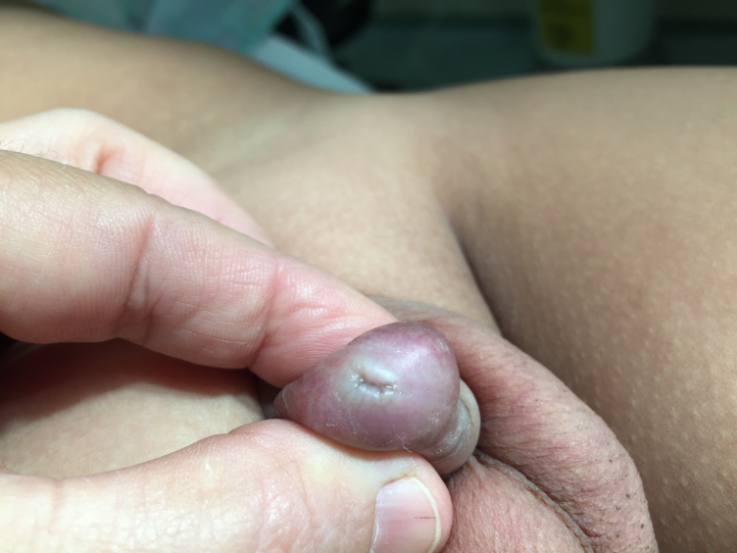 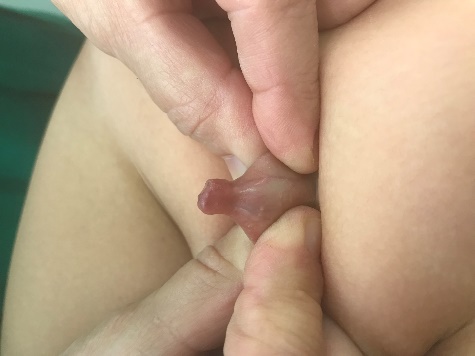 Fig. 19 fig. 20Classificação de fimose conforme Kikiros, Beasley e WoodwardGrau 0 – retração total, nenhum anel prepucial, fácil retração limitada por adesão congênita (acolamento)Grau 1 – retração total, porém com anel prepucial apertadoGrau 2 – exposição parcial da glande, pele retrai parcialmente sem nenhuma adesão congênitaGrau 3 – retração parcial, só o meato é visívelGrau 4 – retração difícil, excesso de pele, não se visualiza a glande e nem o meato uretralGrau 5 – não há qualquer retraçãoNa avaliação clínica deve-se observar: grau de fechamento do prepúcio, a elasticidade e tendência à abertura do anel prepucial à retração e a presença de sinais de fibrose inflamatória cicatricial.Na fimose fisiológica deve-se orientar apenas a higienização diária no banho, com leve retração do prepúcio, nos dois a três primeiros anos de vida. Após essa fase pode-se indicar o uso de corticoide tópico para massagem. O corticoide tópico mais frequentemente usado é o furoato de mometasona creme. Prescreve-se uso e massagem do produto, duas vezes ao dia na área estreitada do prepúcio, por um período de 2 meses. Para isso, deve-se tracionar o prepúcio até a visualização do estreitamento, para se fazer no local correto. Nos casos bem sucedidos é muito frequente após a abertura do anel restar acolamento balanoprepucial (figura 21), que pode ser resolvido apenas com a retração diária durante o banho.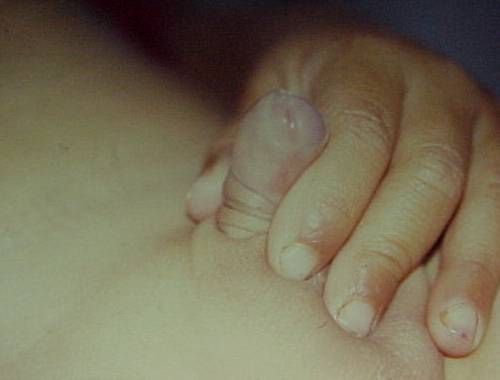                                                Fig. 21O tratamento cirúrgico está indicado nos casos de fimose com sinais de fibrose cicatricial (figura 22), na falha do tratamento clínico e na recusa da mãe ou do paciente em aderir ao uso de creme e massagem.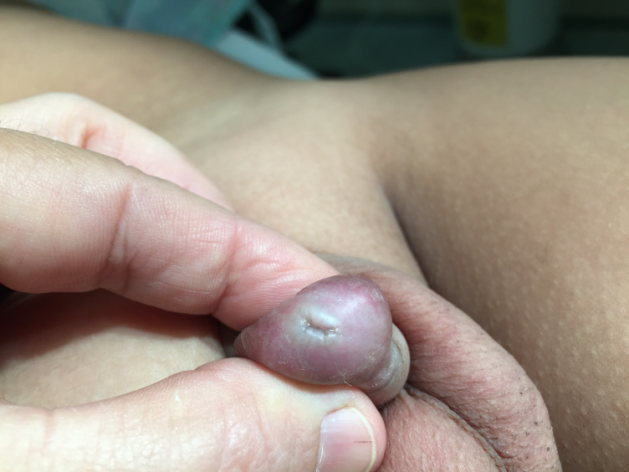 Fig. 22A  figura 23 mostra de forma resumida os passos da postectomia.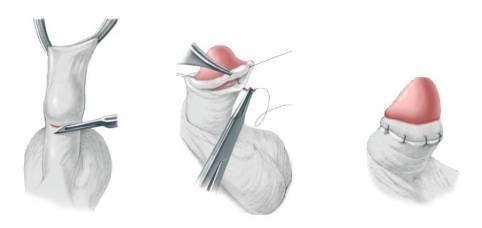                                                Fig. 23HERNIA UMBILICAL	A hérnia umbilical resulta de um defeito no fechamento da cicatriz umbilical (figura 24). Há uma tendência de fechamento expontâneo na maioria dos casos até 2 anos de idade em média. Os anéis herniários maiores que 1,5 cm de diâmetro raramente se fecham expontaneamente. Lembrar que o tamanho da hérnia é medido pelo diâmetro do anel herniário aponeurótico.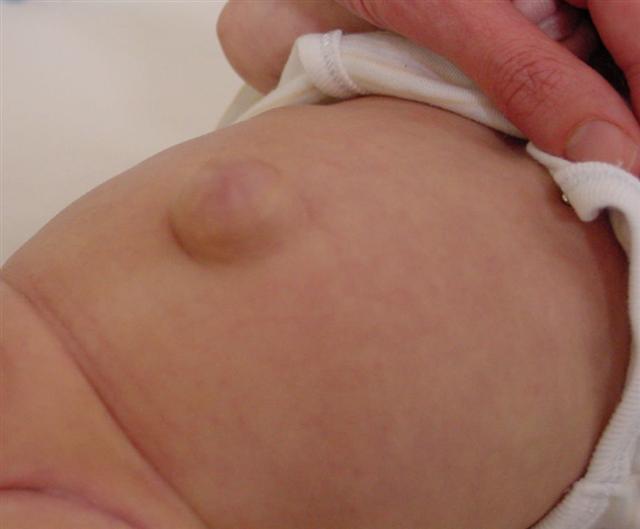                 Fig. 24   Algumas recomendações são importantes na prática pediátrica, a dor abdominal sem diagnóstico, na ausência de abaulamento umbilical e anel herniário.  Deve-se pesquisar outras causas de dor abdominal. Solicitar US da região umbilical para confirmar/descartar alguma patologia umbilical ou supraumbilical, não visualizadas clinicamente. Na ausência de confirmação, pesquisar outras causas de dor abdominal.O tratamento cirúrgico está indicado nas crianças acima de 2 anos, eletivamente e a qualquer tempo. Abaixo de dois anos em crianças com anéis herniários maiores que 1,5 cm de diâmetro e naquelas crianças que serão submetidas a outro procedimento cirúrgico eletivo. O acesso ao anel herniário se faz por incisão arciforme na cicatriz umbilical, resultando em um bom aspecto estético (figura 25).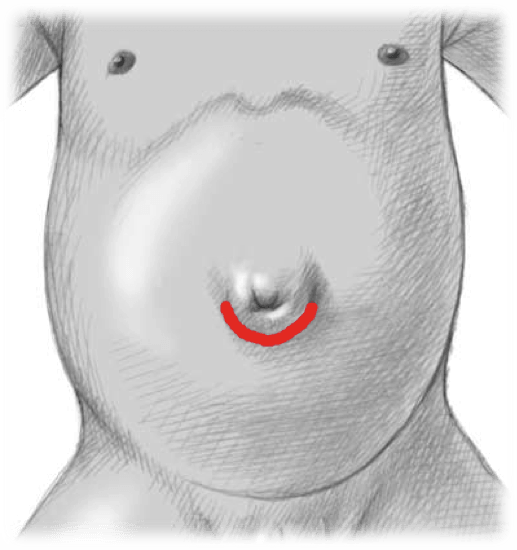 fig. 25HERNIA EPIGÁSTRICAA hérnia epigástrica se caracteriza pela protusão de gordura pré-peritoneal através de pequeno defeito aponeurótico na linha mediana (figura 26)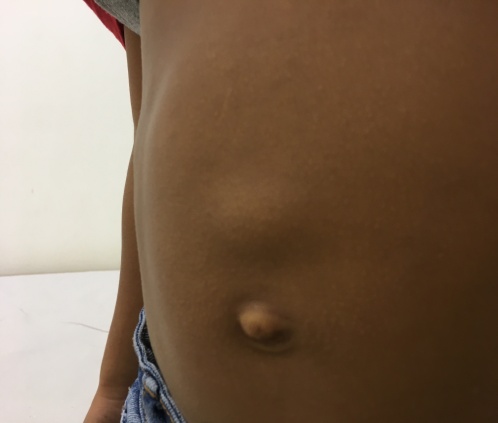                                                            Fig. 26Geralmente são sintomáticas, manifestando-se com abaulamento em algum ponto da linha mediana supraumbilical, dor espontânea e à palpação. Podem ser redutíveis ou não. O tratamento é cirúrgico e não deve-se esquecer de marcar o local do defeito, pois após a anestesia e o abdome relaxado pode-se tornar impossível a sua localização.